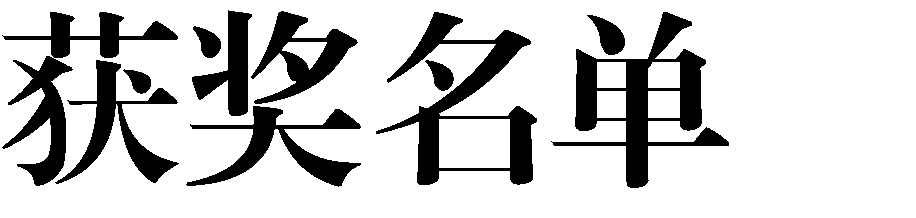 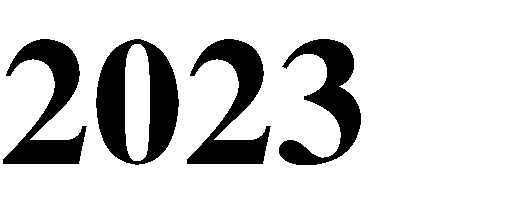 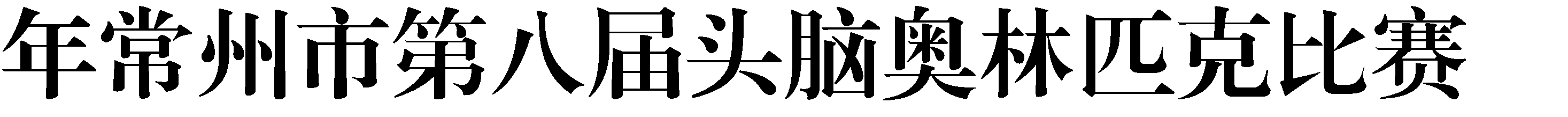 中、长期题目即兴题幼儿组小学组初中组高中组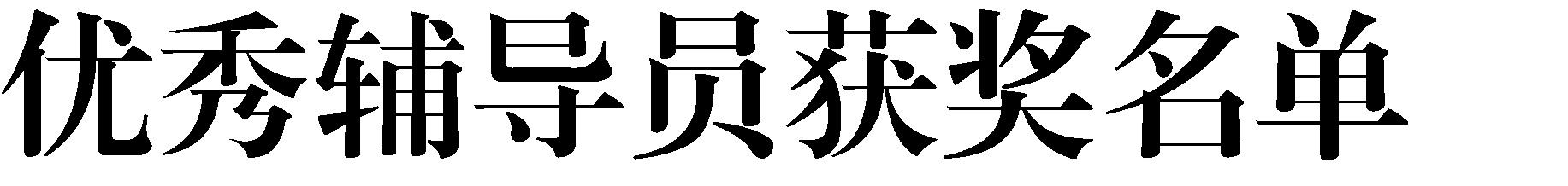 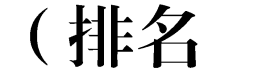 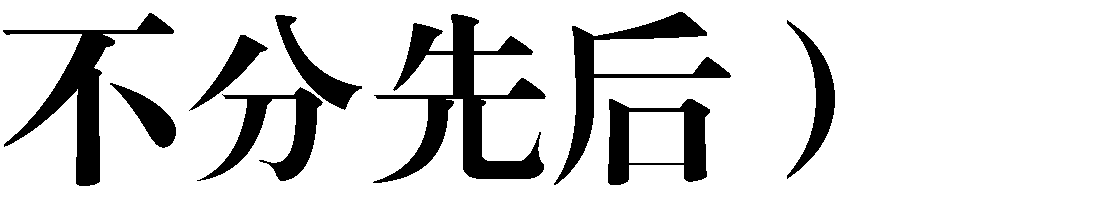 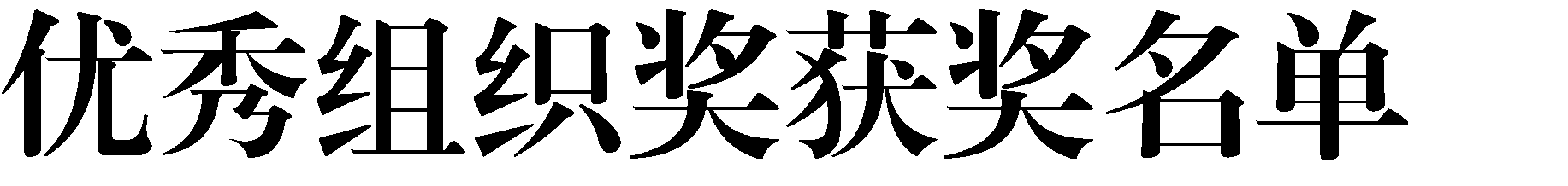 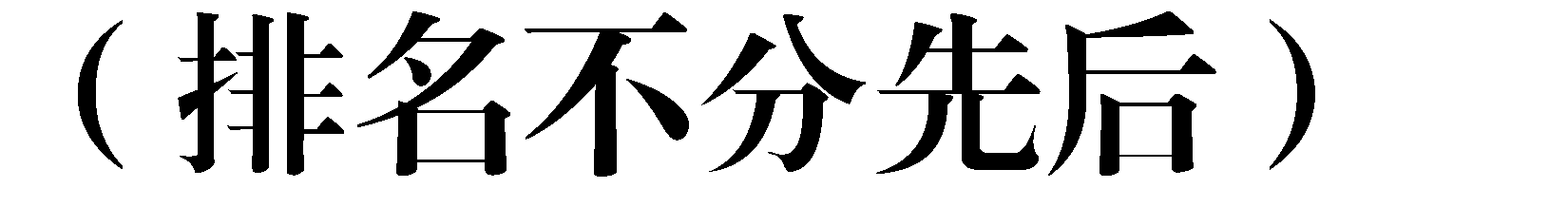 常州市科学技术协会	2024 年 1 月 12 日印发类 型组 别参赛编号学 校参赛项目参赛名单获奖等第长期题初中组502-III-2常州市市北实验初级中学古典……滑稽反常的首演丁启轩、张睿奇、周浩翔、丁彦奇、方家园、李轩宇、张 烨一等奖长期题初中组501-III-1常州市吕墅中学古典……滑稽反常的首演徐崇文、李佳彤、王昊轩、钱涵彬、於若曦、张栩嘉、闫雅菡二等奖长期题小学组503-III-3常州市香梅小学古典……滑稽反常的首演缪雨菲、赵雨馨、俞馨羽、胡恩豪、刘奕林、王梦溪、何佳芸三等奖长期题初中组504-III-4常州市第二十四中学天宁分校摇滚穿越之旅蔡文博、曹亦凡、 夏智贺祁、李晨阳、沈 玥、樊 凡、马秉心三等奖长期题幼儿组509-III-9常州市天宁区北环幼儿园夜晚的世界应 杺、何望舒、刘书宇、朱锶语、陈予忻、汤悦希、秦 旭一等奖长期题幼儿组507-III-7常州市香梅小学夜晚的世界黄梓鹏、吴依娴、管从煜、韩依橦、成亦涵、陈墨尔、张艺扬二等奖长期题幼儿组505-III-5常州市解放路小学夜晚的世界施书易、朱姝瑶、佘浩宇、张诗语、梅一田、顾 檹、程悠然二等奖长期题幼儿组506-III-6常州市解放路小学夜晚的世界陈可心、徐尔谦、陈涵菲、李芊妤、孙浩铭、朱梓墨三等奖长期题幼儿组508-III-8常州市天宁区和记黄埔幼儿园夜晚的世界徐子榆、曹滕逸、李诗睿、刘十安、董素汎、刘星辰、陈文也三等奖类 型组 别参赛编号学 校参赛项目参赛名单获奖等第中期题初中组605-III-14常州市勤业中学P1 推倒骨牌孙俊皓，孙楚涵， 蒋乐轩，柴辰熙， 陈一帆一等奖中期题初中组601-III-10常州市实验初级中学P1 推倒骨牌汤雅慧，章子墨， 徐何瑞，徐圣迪， 符泽恩二等奖中期题小学组606-III-15常州市丽华新村第二小学P1 推倒骨牌赵子硕、孔雨泽、吴浩天一等奖中期题小学组606-III-15常州市丽华新村第二小学P1 推倒骨牌刘 畅、段保绮、黄奕萱二等奖中期题小学组604-III-13常州市横林实验小学P1 推倒骨牌胡筱彤、濮予乐、汤皓淇三等奖中期题小学组607-III-16常州市丽华新村第二小学P1 推倒骨牌刘羿宸、陈一诺、郑 钧三等奖中期题初中组612-II-8常州市勤业中学P3 极限结构黄以轩，牛鑫恒， 孙 铖，支利青， 袁语梵一等奖中期题初中组608-II-7常州市中天实验中学P3 极限结构张智晨、史书豪、陆映帆、应昊桐二等奖中期题初中组609-II-7常州市中天实验中学P3 极限结构朱敏瑞、潘语微、乐子毅二等奖中期题初中组614-II-8常州市二十四中天宁分校P3 极限结构李晨阳、陈宇煊、樊 凡、朱子墨、沈 玥三等奖中期题初中组610-II-7常州市翠竹中学P3 极限结构蒋婉翎，谭瑞霖， 董 玥，陈柏霖， 吴昊天三等奖中期题高中组613-II-8常州市教科院附属高级中学P3 极限结构李远哲，尹子豪、谢承志、王泽宇、任天语三等奖中期题初中组616-I-7常州市中天实验中学P4 方块世界黄骏翔、蒋鹏程、万晟睿、王皖本、施羽喆一等奖中期题初中组623-I-8常州市勤业中学P4 方块世界徐君虎，蒋瑾辰， 涂子琪，陈烨源， 吴奕涵一等奖中期题初中组625-I-8常州市中天实验中学P4 方块世界凌浩珈、陈雨涵、余祖坚、蒋陈涵、奚子棋二等奖中期题初中组626-I-8常州市实验初级中学P4 方块世界王希文、施佳琪、莫佳静、徐曼可、蒋明宇二等奖中期题初中组621-I-8常州市中天实验中学P4 方块世界梅智博、石高尚、刘 羿二等奖类 型组 别参赛编号学 校参赛项目参赛名单获奖等第中期题初中组622-I-8常州市西林实验学校P4 方块世界金怡伶、刘盈盈、刘成新、王梦雪、黄伊琳三等奖中期题初中组617-I-7常州市新北实验中学P4 方块世界罗沛承、吴 玥、承子涵、顾梓炀、张恩琦三等奖中期题初中组618-I-7常州市二十四中学P4 方块世界刘睿可、宋浩瑞、张甜甜、金熙然、吴咏熹三等奖中期题初中组620-I-7常州市二十四中学P4 方块世界顾鑫焱、朱泽宇、陆奕呈、胡熳婷、李维萱三等奖中期题小学组615-I-7常州市西林实验学校P4 方块世界杨雨橙、宋欣琪、赵梓涵，邵雨萱， 钱诗琪一等奖中期题小学组619-I-7常州市西林实验学校P4 方块世界李洋、凌亦轩、 唐若熙、唐翰林、周子琳二等奖中期题初中组628-III-18常州市中天实验中学P5 创造力解决问题台国栋、包珺玮、顾奕诚一等奖类 型组 别参赛编号学 校姓 名名 次即兴题幼儿组380-I-2-B10和记黄埔幼儿园李瑾琨一等奖即兴题幼儿组378-I-2-B8和记黄埔幼儿园储 惠一等奖即兴题幼儿组385-I-3-B9刘海粟美术幼儿园华廷园韦 祎一等奖即兴题幼儿组363-I-1-B3北环幼儿园青山湾分园姚思彤二等奖即兴题幼儿组361-I-1-B1北环幼儿园陈予忻二等奖类 型组 别参赛编号学 校姓 名名 次即兴题幼儿组379-I-2-B9和记黄埔幼儿园卢劭博二等奖即兴题幼儿组368-I-1-B8北环幼儿园青山湾分园白宸瑞二等奖即兴题幼儿组364-I-1-B4北环幼儿园青山湾分园刘书宇二等奖即兴题幼儿组388-I-4-B2新北区德馨幼儿园陆 澈二等奖即兴题幼儿组371-I-2-B1北环幼儿园青山湾分园刘哲楷二等奖即兴题幼儿组386-I-3-B10新北区德馨幼儿园杨恩宇二等奖即兴题幼儿组381-I-3-B5和记黄埔幼儿园郜崇毅二等奖即兴题幼儿组394-I-4-B8新北区德馨幼儿园杨朋忻三等奖即兴题幼儿组362-I-1-B2北环幼儿园青山湾分园周泽楷三等奖即兴题幼儿组357-I-3-B1北环幼儿园陈钰萱三等奖即兴题幼儿组382-I-3-B6和记黄埔幼儿园汤子历三等奖即兴题幼儿组383-I-3-B7和记黄埔幼儿园周靖轩三等奖即兴题幼儿组393-I-4-B7新北区德馨幼儿园陈子妤三等奖即兴题幼儿组373-I-2-B3北环幼儿园青山湾分园杨承影三等奖即兴题幼儿组365-I-1-B5北环幼儿园青山湾分园施冠杰三等奖即兴题幼儿组360-I-3-B4北环幼儿园杨俊颢三等奖即兴题幼儿组377-I-2-B7和记黄埔幼儿园胡贝翎三等奖类 型组 别参赛编号学 校姓 名名 次即兴题小学低年级组342-II-5-G6常州市香梅小学李心语一等奖即兴题小学低年级组355-II-6-G9丽华新村第二小学喻 悦一等奖即兴题小学低年级组345-II-5-G9常州市香梅小学陈琦垚二等奖即兴题小学低年级组354-II-6-G8丽华新村第二小学朱 晟二等奖即兴题小学低年级组351-II-6-G5丽华新村第二小学王紫陌二等奖即兴题小学低年级组347-II-6-G1丽华新村第二小学戴汐妍二等奖即兴题小学低年级组344-II-5-G8常州市香梅小学陈泽宇二等奖即兴题小学低年级组341-II-5-G5常州市香梅小学张 弛三等奖即兴题小学低年级组349-II-6-G3丽华新村第二小学刘嘉琳三等奖即兴题小学低年级组346-II-5-G10常州市香梅小学刘怀瑾三等奖即兴题小学低年级组352-II-6-G6丽华新村第二小学魏家豪三等奖即兴题小学低年级组353-II-6-G7丽华新村第二小学周玉娟三等奖即兴题小学低年级组350-II-6-G4丽华新村第二小学莫芸茜三等奖即兴题小学低年级组340-II-5-G4常州市香梅小学陆欣琪三等奖即兴题小学低年级组334-II-5-G1常州市香梅小学韩依橦三等奖即兴题小学高年级组188-I-2-C2常州市武进区剑湖实验学校（小学部）王梦璐一等奖类 型组 别参赛编号学 校姓 名名 次即兴题小学高年级组249-II-3-G2常州市解放路小学孔梦琪一等奖即兴题小学高年级组248-II-3-G1常州市解放路小学司茉源一等奖即兴题小学高年级组329-II-4-G5常州市解放路小学朱 玑一等奖即兴题小学高年级组186-I-1-C10丽华新村第二小学刘峻熙一等奖即兴题小学高年级组282-I-6-C2常州市解放路小学许浩然一等奖即兴题小学高年级组250-II-3-G3常州市解放路小学史益舟一等奖即兴题小学高年级组283-I-6-C3常州市解放路小学时毓辰一等奖即兴题小学高年级组284-I-6-C4常州市解放路小学陈俊熹一等奖即兴题小学高年级组311-II-5-E1常州市解放路小学王嘉允一等奖即兴题小学高年级组245-II-3-E8常州市解放路小学唐语蔓一等奖即兴题小学高年级组190-I-2-C4常州市武进区剑湖实验学校（小学部）刘宇童一等奖即兴题小学高年级组222-II-1-G6常州市武进区横林实验小学祁如钰一等奖即兴题小学高年级组313-II-5-E3常州市解放路小学史润泽一等奖即兴题小学高年级组242-II-3-E5常州市解放路小学徐溪遥一等奖即兴题小学高年级组330-II-4-G6常州市解放路小学李杺田二等奖即兴题小学高年级组307-I-5-C7常州市解放路小学刘思成二等奖即兴题小学高年级组323-II-4-E9常州市解放路小学杨修铭二等奖类 型组 别参赛编号学 校姓 名名 次即兴题小学高年级组182-I-1-C6丽华新村第二小学王一菲二等奖即兴题小学高年级组181-I-1-C5丽华新村第二小学刘嘉许二等奖即兴题小学高年级组269-I-4-C2常州市解放路小学程可欣二等奖即兴题小学高年级组213-II-2-E7常州市西林实验学校（小学部）李 洋二等奖即兴题小学高年级组273-II-5-E9常州市解放路小学杨雨泽二等奖即兴题小学高年级组246-II-3-E9常州市解放路小学王梵灏二等奖即兴题小学高年级组256-II-3-G9常州市解放路小学李 成二等奖即兴题小学高年级组274-II-5-E10常州市解放路小学李柯辑二等奖即兴题小学高年级组177-I-1-C1常州市星河实验小学马千钧二等奖即兴题小学高年级组285-I-6-C5常州市解放路小学方一帆二等奖即兴题小学高年级组254-II-3-G7常州市解放路小学丰邦秀二等奖即兴题小学高年级组221-II-1-G5常州市武进区横林实验小学李 云二等奖即兴题小学高年级组333-II-5-E7常州市解放路小学顾霖萧二等奖即兴题小学高年级组226-II-1-G10常州市武进区剑湖实验学校（小学部）陈子硕二等奖即兴题小学高年级组241-II-3-E4常州市解放路小学沈芷晴二等奖即兴题小学高年级组244-II-3-E7常州市解放路小学朱陈煜二等奖即兴题小学高年级组310-I-5-C10常州市解放路小学李梓腾二等奖类 型组 别参赛编号学 校姓 名名 次即兴题小学高年级组332-II-5-E6常州市解放路小学朱振扬二等奖即兴题小学高年级组297-I-6-C7常州市解放路小学陈 诺二等奖即兴题小学高年级组263-I-3-C6常州市解放路小学徐一帆二等奖即兴题小学高年级组179-I-1-C3常州市星河实验小学王含韬二等奖即兴题小学高年级组203-II-1-E7丽华新村第二小学陶宇航二等奖即兴题小学高年级组187-I-2-C1常州市武进区剑湖实验学校（小学部）吴天舒二等奖即兴题小学高年级组189-I-2-C3常州市武进区剑湖实验学校（小学部）费 曦二等奖即兴题小学高年级组192-I-2-C6常州市西林实验学校（小学部）施睿辰二等奖即兴题小学高年级组296-I-6-C6常州市解放路小学冯曦元二等奖即兴题小学高年级组251-II-3-G4常州市解放路小学吴世涵二等奖即兴题小学高年级组327-II-4-G3常州市解放路小学邓佳翌二等奖即兴题小学高年级组288-II-6-E10常州市香梅小学俞馨羽二等奖即兴题小学高年级组194-I-2-C8常州市西林实验学校（小学部）吴志君三等奖即兴题小学高年级组206-II-1-E10丽华新村第二小学邢 睿三等奖即兴题小学高年级组180-I-1-C4常州市星河实验小学徐楚岑三等奖即兴题小学高年级组277-I-4-C7常州市解放路小学管诗语三等奖即兴题小学高年级组278-I-4-C8常州市解放路小学苏 蘅三等奖类 型组 别参赛编号学 校姓 名名 次即兴题小学高年级组320-II-4-E6常州市解放路小学马浚原三等奖即兴题小学高年级组261-I-3-C4常州市解放路小学王浩铭三等奖即兴题小学高年级组276-I-4-C6常州市解放路小学谢铭轩三等奖即兴题小学高年级组195-I-2-C9常州市西林实验学校（小学部）谢欣辉三等奖即兴题小学高年级组191-I-2-C5常州市西林实验学校（小学部）卞家伟三等奖即兴题小学高年级组268-I-4-C1常州市解放路小学王琦玮三等奖即兴题小学高年级组247-II-3-E10常州市解放路小学高天微三等奖即兴题小学高年级组205-II-1-E9丽华新村第二小学周依娜三等奖即兴题小学高年级组196-I-2-C10常州市西林实验学校（小学部）唐若熙三等奖即兴题小学高年级组178-I-1-C2常州市星河实验小学徐若曦三等奖即兴题小学高年级组275-I-4-C5常州市解放路小学王宗后三等奖即兴题小学高年级组301-I-5-C1常州市解放路小学高月涵三等奖即兴题小学高年级组328-II-4-G4常州市解放路小学刘雨嘉三等奖即兴题小学高年级组293-II-6-E5常州市香梅小学缪雨菲三等奖即兴题小学高年级组223-II-1-G7常州市武进区横林实验小学沈译涵三等奖即兴题小学高年级组219-II-1-G3常州市觅渡桥小学韦 睿三等奖即兴题小学高年级组243-II-3-E6常州市解放路小学尹子铉三等奖类 型组 别参赛编号学 校姓 名名 次即兴题小学高年级组207-II-2-E1常州市西林实验学校（小学部）周子琳三等奖即兴题小学高年级组331-II-4-G7常州市解放路小学沈若辰三等奖即兴题小学高年级组308-I-5-C8常州市解放路小学隋子熠三等奖即兴题小学高年级组193-I-2-C7常州市西林实验学校（小学部）吴汝成三等奖即兴题小学高年级组252-II-3-G5常州市解放路小学姚钲泽三等奖即兴题小学高年级组255-II-3-G8常州市解放路小学刘未末三等奖即兴题小学高年级组298-I-6-C8常州市解放路小学吴奕辉三等奖即兴题小学高年级组305-I-5-C5常州市解放路小学姜昕喆三等奖即兴题小学高年级组302-I-5-C2常州市解放路小学吴煜维三等奖即兴题小学高年级组281-I-6-C1常州市解放路小学许嘉昊三等奖即兴题小学高年级组279-I-4-C9常州市解放路小学王晨汐三等奖即兴题小学高年级组227-I-5-A1常州市解放路小学顾云舒三等奖即兴题小学高年级组325-II-4-G1常州市解放路小学蒋思辰三等奖即兴题小学高年级组215-II-2-E9常州市西林实验学校（小学部）唐翰林三等奖即兴题小学高年级组224-II-1-G8常州市武进区横林实验小学周凌妍三等奖即兴题小学高年级组304-I-5-C4常州市解放路小学黄梓桐三等奖即兴题小学高年级组309-I-5-C9常州市解放路小学万锦桓三等奖类 型组 别参赛编号学 校姓 名名 次即兴题小学高年级组287-II-6-E9常州市香梅小学何佳芸三等奖即兴题小学高年级组267-I-3-C10常州市解放路小学徐熙睿三等奖即兴题小学高年级组265-I-3-C8常州市解放路小学王晨宇三等奖即兴题小学高年级组229-I-5-A3常州市解放路小学孙琪骏三等奖即兴题小学高年级组185-I-1-C9丽华新村第二小学李 航三等奖即兴题小学高年级组231-I-5-A5常州市解放路小学徐子茜三等奖即兴题小学高年级组220-II-1-G4常州市武进区横林实验小学曹松喆三等奖即兴题小学高年级组286-II-6-E8常州市香梅小学胡恩豪三等奖即兴题小学高年级组266-I-3-C9常州市解放路小学王淑语三等奖即兴题小学高年级组239-II-3-E2常州市解放路小学刘明浩三等奖即兴题小学高年级组225-II-1-G9常州市武进区横林实验小学周鑫茹三等奖即兴题小学高年级组306-I-5-C6常州市解放路小学蒋仁浩三等奖即兴题小学高年级组204-II-1-E8丽华新村第二小学张禅之三等奖即兴题小学高年级组209-II-2-E3常州市西林实验学校（小学部）邵雨萱三等奖即兴题小学高年级组240-II-3-E3常州市解放路小学梅涵瑄三等奖即兴题小学高年级组183-I-1-C7丽华新村第二小学张博杰三等奖类 型组 别参赛编号学 校姓 名名 次即兴题初中组135-I-5-B10常州市西林实验学校（初中部）刘盈盈一等奖即兴题初中组31-I-2-A8常州市河海实验学校胡顺涵一等奖即兴题初中组150-II-5-F5常州市新北区实验中学魏子尧一等奖即兴题初中组111-II-3-F10常州外国语学校杨斯萌一等奖即兴题初中组109-II-3-F8常州外国语学校周楠茹一等奖即兴题初中组21-I-1-D1常州市第二十四中学孙浩航一等奖即兴题初中组130-II-4-F10常州市武进区横山桥初级中学张雪蕊一等奖即兴题初中组89-I-3-A8常州外国语学校张君劢一等奖即兴题初中组96-I-3-D5常州外国语学校岳 炜一等奖即兴题初中组20-I-1-A10常州市第二十四中学宋浩瑞一等奖即兴题初中组67-II-1-F6常州外国语学校卢炘宸一等奖即兴题初中组19-I-1-A9常州市第二十四中学刘睿可一等奖即兴题初中组128-II-4-F8常州市武进区横山桥初级中学许亦航一等奖即兴题初中组68-II-1-F7常州外国语学校李炎昊一等奖即兴题初中组41-I-2-D8常州市虹景中学刘文辉一等奖即兴题初中组162-I-6-B7常州市中天实验学校凌浩珈一等奖类 型组 别参赛编号学 校姓 名名 次即兴题初中组71-II-1-F10常州外国语学校熊文棣一等奖即兴题初中组156-I-6-B1常州市中天实验学校台国栋二等奖即兴题初中组164-I-6-B9常州市中天实验学校石高尚二等奖即兴题初中组63-II-1-F2常州外国语学校周芷萱二等奖即兴题初中组48-I-4-A4常州市勤业中学蒋瑾辰二等奖即兴题初中组59-I-1-D8常州外国语学校倪宇晨二等奖即兴题初中组119-I-4-D9常州外国语学校蔡锦榆二等奖即兴题初中组65-II-1-F4常州外国语学校潘炳霖二等奖即兴题初中组60-I-1-D9常州外国语学校胡可依二等奖即兴题初中组16-I-1-A6常州市第二十四中学魏斌彬二等奖即兴题初中组108-II-3-F7常州外国语学校陈树昂二等奖即兴题初中组22-I-1-D2常州市第二十四中学周子涵二等奖即兴题初中组110-II-3-F9常州外国语学校李晓晨二等奖即兴题初中组154-II-5-F9常州市中天实验学校潘语微二等奖即兴题初中组78-II-2-F7常州外国语学校王昊晨二等奖即兴题初中组50-I-4-A6常州市勤业中学孙楚涵二等奖即兴题初中组155-II-5-F10常州市中天实验学校史书豪二等奖类 型组 别参赛编号学 校姓 名名 次即兴题初中组129-II-4-F9常州市武进区横山桥初级中学张昊宇二等奖即兴题初中组151-II-5-F6常州市中天实验学校包珺玮二等奖即兴题初中组115-I-4-D5常州外国语学校蒋忞骏二等奖即兴题初中组159-I-6-B4常州市中天实验学校张智晨二等奖即兴题初中组45-I-4-A1常州市勤业中学孙 铖二等奖即兴题初中组169-I-6-D4常州市中天实验学校奚子棋二等奖即兴题初中组13-I-1-A3常州市第二十四中学金熙然二等奖即兴题初中组136-I-5-D1常州市新北区实验中学罗沛承二等奖即兴题初中组88-I-3-A7常州外国语学校王品程二等奖即兴题初中组127-II-4-F7常州市武进区横山桥初级中学吴泓辰二等奖即兴题初中组57-I-1-D6常州外国语学校吴皓烜二等奖即兴题初中组32-I-2-A9常州市河海实验学校孔笑笑二等奖即兴题初中组172-I-6-D7常州市中天实验学校施羽喆二等奖即兴题初中组42-I-2-D9常州市虹景中学吴敏雄二等奖即兴题初中组53-I-4-A9常州市勤业中学张诗谣二等奖即兴题初中组161-I-6-B6常州市中天实验学校陈雨涵二等奖即兴题初中组167-I-6-D2常州市中天实验学校黄骏翔二等奖类 型组 别参赛编号学 校姓 名名 次即兴题初中组157-I-6-B2常州市中天实验学校万晟睿二等奖即兴题初中组43-I-2-D10常州市虹景中学陈嘉韬三等奖即兴题初中组126-II-4-F6常州市武进区横山桥初级中学王 硕三等奖即兴题初中组163-I-6-B8常州市中天实验学校刘 羿三等奖即兴题初中组55-I-4-D1常州市勤业中学牛鑫恒三等奖即兴题初中组46-I-4-A2常州市勤业中学支利青三等奖即兴题初中组62-II-1-F1常州外国语学校颜逸飞三等奖即兴题初中组64-II-1-F3常州外国语学校陈奕汐三等奖即兴题初中组146-II-5-F1常州市新北区实验中学殷常瑞三等奖即兴题初中组148-II-5-F3常州市新北区实验中学黄 博三等奖即兴题初中组170-I-6-D5常州市中天实验学校余祖坚三等奖即兴题初中组173-I-6-D8常州市中天实验学校王皖本三等奖即兴题初中组39-I-2-D6常州市虹景中学张 熙三等奖即兴题初中组40-I-2-D7常州市虹景中学曹皓烓三等奖即兴题初中组6-I-5-B1常州市翠竹中学仓 博三等奖即兴题初中组121-II-4-F1常州外国语学校朱子烨三等奖即兴题初中组37-I-2-D4常州市河海实验中学刘佳怡三等奖类 型组 别参赛编号学 校姓 名名 次即兴题初中组44-I-1-D4常州市虹景中学孙欣岚三等奖即兴题初中组84-I-3-A3常州外国语学校蔡朝轩三等奖即兴题初中组15-I-1-A5常州市第二十四中学张甜甜三等奖即兴题初中组54-I-4-A10常州市勤业中学黄以轩三等奖即兴题初中组49-I-4-A5常州市勤业中学蒋乐轩三等奖即兴题初中组8-I-5-B3常州市翠竹中学董 玥三等奖即兴题初中组125-II-4-F5常州市武进区横山桥初级中学潘舒言三等奖即兴题初中组11-I-1-A1常州市第二十四中学曾子媛三等奖即兴题初中组97-I-3-D6常州外国语学校李梓一三等奖即兴题初中组143-I-5-D8常州市新北区实验中学顾梓炀三等奖即兴题初中组152-II-5-F7常州市中天实验学校乐子毅三等奖即兴题初中组171-I-6-D6常州市中天实验学校顾奕诚三等奖即兴题初中组149-II-5-F4常州市新北区实验中学刘柯伽三等奖即兴题初中组12-I-1-A2常州市第二十四中学杨舒雅三等奖即兴题初中组70-II-1-F9常州外国语学校黄梓函三等奖即兴题初中组83-I-3-A2常州外国语学校袁 慧三等奖即兴题初中组114-I-4-D4常州外国语学校王 逸三等奖类 型组 别参赛编号学 校姓 名名 次即兴题初中组18-I-1-A8常州市第二十四中学史家盛三等奖即兴题初中组35-I-2-D2常州市河海实验中学张永祥三等奖即兴题初中组30-I-2-A7常州市河海实验学校张梓杰三等奖即兴题初中组47-I-4-A3常州市勤业中学涂子琪三等奖即兴题初中组165-I-6-B10常州市中天实验学校梅智博三等奖即兴题初中组112-I-4-D2常州外国语学校魏厚庸三等奖即兴题初中组153-II-5-F8常州市中天实验学校陆映帆三等奖即兴题初中组52-I-4-A8常州市勤业中学徐君虎三等奖即兴题初中组7-I-5-B2常州市翠竹中学奚乾程三等奖即兴题初中组34-I-2-D1常州市河海实验中学薛逸仁三等奖即兴题初中组10-I-5-B5常州市翠竹中学何兰阅三等奖即兴题初中组158-I-6-B3常州市中天实验学校应昊桐三等奖即兴题初中组17-I-1-A7常州市第二十四中学吉佳乐三等奖即兴题初中组137-I-5-D2常州市新北区实验中学赵俊楠三等奖即兴题初中组168-I-6-D3常州市中天实验学校蒋陈涵三等奖即兴题初中组9-I-5-B4常州市翠竹中学吴昊天三等奖即兴题初中组26-I-2-A3常州市河海实验学校王韵晰三等奖类 型组 别参赛编号学 校姓 名名 次即兴题初中组24-I-2-A1常州市河海实验学校严子皓三等奖即兴题初中组51-I-4-A7常州市勤业中学孙俊皓三等奖即兴题初中组14-I-1-A4常州市第二十四中学杨涵斐三等奖即兴题初中组145-I-5-D10常州市新北区实验中学孙 赵三等奖即兴题初中组166-I-6-D1常州市中天实验学校蒋鹏程三等奖即兴题初中组33-I-2-A10常州市河海实验学校查非非三等奖即兴题初中组36-I-2-D3常州市河海实验中学刘浩宇三等奖即兴题初中组87-I-3-A6常州外国语学校陶泊非三等奖即兴题初中组122-II-4-F2常州外国语学校巢逸轩三等奖即兴题初中组80-II-2-F9常州外国语学校王 硕三等奖类 型组 别参赛编号学 校姓 名名 次即兴题高中组2-II-6-F3常州市教科院附高尹子豪一等奖即兴题高中组1-II-6-F2常州市教科院附高李远哲二等奖即兴题高中组4-II-6-F5常州市教科院附高王泽宇三等奖即兴题高中组5-II-6-F6常州市教科院附高任天语三等奖即兴题高中组3-II-6-F4常州市教科院附高谢承志三等奖学 校教师姓名常州市北环幼儿园朱菱洁、钱佩华常州市市北实验初级中学马 勤常州市勤业中学李立辉、杨振东常州市丽华新村第二小学陈秋艳常州市中天实验学校赵 安常州市西林实验学校华泽炎常州市和记黄埔幼儿园蒋丽君、黄 晨常州市刘海粟美术幼儿园华廷园尹冬菊常州市香梅小学王文辉、茅向燕、严 菁、凌  嘉常州市剑湖实验学校杨 昇常州市解放路小学宋丽娜、吴 丹常州市横林实验小学诸潇爽常州市河海实验学校别怀伟学 校教师姓名常州市新北区实验中学王琳娜常州市外国语学校侯慧玲、王 丹、邵立新常州市第二十四中学蒋奕珺常州市横山桥初级中学蒋梦姣常州市虹景中学蒋 雯常州市教科院附高徐炘怡常州市吕墅中学王莹杰序 号学 校1常州市北环幼儿园2常州市和记黄埔幼儿园3常州市香梅小学4常州市丽华新村第二小学5常州市解放路小学6常州市外国语学校7常州市新北区实验中学8常州市中天实验学校9常州市西林实验学校10常州市第二十四中学